Notre Dame High School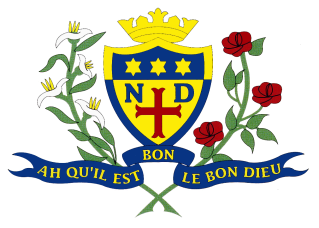 Parent Council MeetingWednesday 29 November 2017Present: K Brough, M Green, K Welsh, S Khokhar, E Henderson, R Bateman, A McClureApologies: A Miele, C Ewins, R Martin, P Pickett,MinuteAction1.Minutes and Matters arisingBrief introductions Previous minute was reviewed and approved2. Christmas Fayre update- Thursday December 7L Dunn talked about the fayre’s progress with already 14 stalls which include home baking, jewellery, SCIAF, tombola. Christmas Fayre starts from 5:30-7pm on the night. Members to publicise as much as possible to attract lots of customers. MW to get the pizzas. 3. Notre Dame Primary Consultation Request- updateEmail sent out from M McKenna regarding placing requests and ND associated schools. For a further meeting to discuss potential questions for a questionnaire to be sent to parents in supporting more girls to access the school. Questionnaire regarding enlarging the catchment area for primary schools to feed into NDHS.4. Parent Council Financial SupportQuote of £680 for rugby kit. £200 has been raised. Parent Council has been asked to support by providing the £300.5. Broad General Education- Reporting ConsultationNew database created for S1-S3 BGE tracking report. E Henderson explained the structure of the report-performing above expected, on track and not on track. Suggestions made to add a foot note or comment explaining what is expected of the student to give parents a better idea of their child’s level. Suggestion of teachers comments to give more information on any areas of improvement and a target. Suggestion made to change the order of the three options so it’s more pleasing to the eye.6. Next Meeting: Monday January 15th 2018, 5:15pm